KONTROLNA NALOGA2. LETNIKIME IN PRIIMEK:TOČKE:OCENA:Katera enačba ni pravilna?						5 točk za poljubna a in nKatera vrednost ustreza zapisu ?				5 točkni defniranone vem, ga nisem vprašala3,1-3,19,61-9,61Katera enačba je iracionalna?						5 točk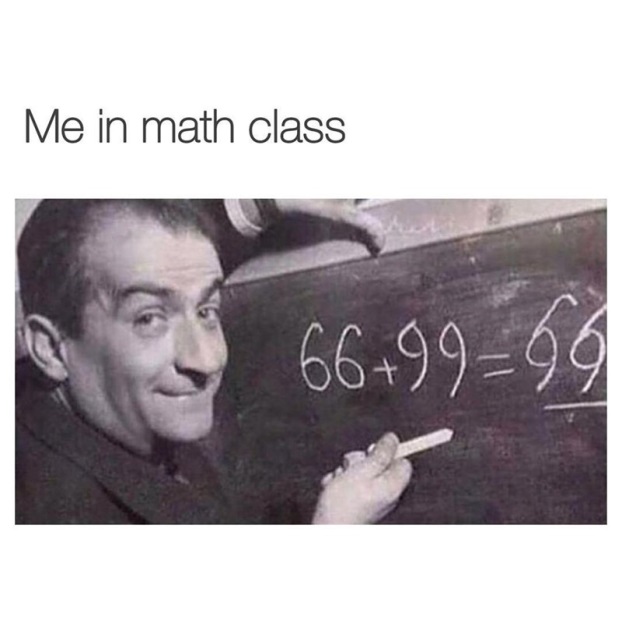 Kateri ulomek ima racionaliziran imenovalec?				5 točkna žalost nimam pojmaKatera trditev je pravilna?						5 točktista, ki jo dobim z an ban pet podganDefiniraj korene sode stopnje.						5 točkKaj je delno korenjenje? Pokaži na primeru in s postopkom.		5 točkPoimenuj dela zapisa: 							5 točkZapiši poljubni koren sedme stopnje, različen od 1, in ga natančno izračunaj.5 točkNatančno izračunaj (zapiši postopek):					5 točk							10 točkPoenostavi:					5 točk								5 točk						10 točk					5 točk Racionaliziraj imenovalec: 					7 točkReši enačbo: 						8 točk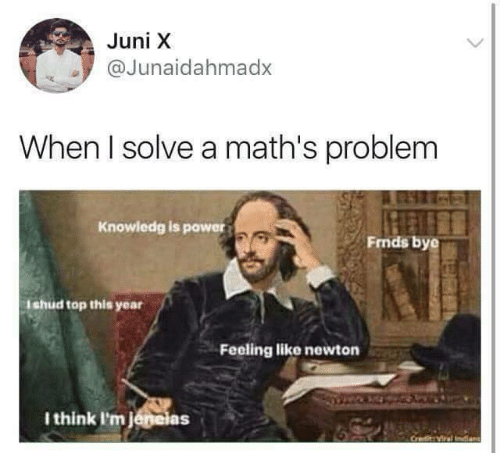 Za 2 je potrebno zbrati 45 točk, za 3 je potrebno zbrati 60 točk, za 4 je potrebno zbrati 75 točk in za 5 je potrebno zbrati 90 točk.